Children’s National Medical Center Pediatric Residency ProgramTEACHING ELECTIVEDr. Aisha Davis, abdavis@childrensnational.org, vm202-476-6958, p202-259-8126GoalsThis rotation aims to increase resident exposure to the background of education and adult learning theory and allow for exploration and practice of techniques employed to teach in clinical settings with opportunities for critique, deliberate practice, experimentation, feedback, and reflection. 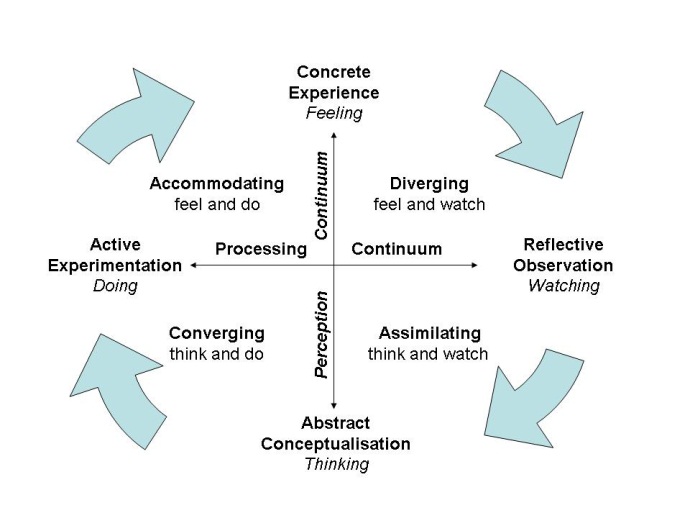 NeedsThroughout residency, residents gain exposure to many practical opportunities to teach.  However, there is infrequently dedicated time for other activities that will improve their practice as educators. Learning ObjectivesBased on the length of the elective, 3 to 5 of the following learning objectives will be addressed.  The focus will be selected by the participant.After completing associated modules of this elective, residents will be able to:Describe adult learning theory in relation to clinical medical educationPlan and lead small group learning events tailored to qualities of adult learners in clinical settingsUtilize strategies to teach clinical reasoning during clinical encountersPrompt learners to set goals and reflect during orientation, feedback, and other opportunities to enhance a learner’s educational experience.Facilitate learning during a simulated scenarioMethodsDepending upon the duration of elective and learning goals of participant, the following methods may be employed. Sample SchedulePlease use the following to create your own calendar.   Discuss with mentor on day #2 of elective.WEEK ONEWEEK TWOEvaluationPlease submit your feedback tools, reflections, and evaluation of your teaching at the end of the elective. Please complete plus/ delta/ comments evaluation form. Reading List & Assignments arranged by learning objectivePre-rotation reflection questions:In what previous situations have you taught?Who have you taught (thing beyond their role on your team)?What methods have you used to teach? What methods have you used to get your trainees interested in your subject matter?How do you learn best?Howe does your learning style impact the way you teach? What are your teaching strengths?What are your teaching weaknesses?What do you hope to get out of this experience?Describe adult learning theory in relation to clinical medical education.Reading reflection questions: What’s your learning style? How does it influence the way you teach? To which learning style do you tend to teach? Are medical school & residency well suited for adult learners?  How?Reading list:Basics of adult learning (ignore video, audio useful)Kaufman.  ABCs of teaching & learning in medicine:  Applying educational theory in practice.  BMJ 2003;326:213You Tube Video 1:  Intro to Kolb1  – You Tube Reynaldo Ramirez Jr (6 minutes)You Tube Video 2:  Intro to Kolb2 (6 minutes)You Tube Video 3:  Introduction to Kolb – You Tube - Gonzaga (8 minutes)Webpage 1:  IUPUI Learning Styles IntroZemke, R. & Zemke, S. (1984). 30 things we know for sure about adult learning. Innovation Abstracts, 6:8, pp. 1-3.  Argyris, C. (1991). Teaching smart people how to learn. Harvard Business Review, May/June, 99-109. Plan and lead small group learning events tailored to qualities of adult learners in clinical settingsReading list:Writing learning objectivesBloom’s TaxonomySmall groups (skim)Assignments:Learning event critique handoutPlanning a learning activityResources:Small groups in health professions educationUtilize strategies to teach clinical reasoning during clinical encountersReflection questions: What’s your best learning experience during rounds? What’s your worst learning experience during rounds? How do you learn best during rounds?How do you teach during rounds?Reading list:Bowen J.  Educational strategies to promote clinical diagnostic reasoning. NEJM. (Purpose: what’s up with the summary statements)One minute preceptor chartMicroskills of the one minute preceptorPrompt learners to set goals and reflect during orientation, feedback, and other opportunities to enhance a learner’s educational experience.Reading list:Branch, W. & Paranjape, A. (2002). Feedback and reflection: Teaching methods for 	clinical settings. Academic Medicine, 77:12, 1185-1188.  Goldman, E., Plack, M., Roche, C., Smith, J. & Turley, C. (2009). Learning in a chaotic 	environment. Journal of Workplace Learning, 21:7, 555-574.  The role of teacher as mentorTeaching smart people to learnFacilitate learning during a simulated scenarioReading list:Simulation Facilitator Workshop (with mentor or self directed)Review The Office’s Fire Drill.  What principles of sound simulation practice were violated?Rudolph.  There’s no such thing as “nonjudgemental” debriefing. 2006 Simulation in HealthcareResourceIntern orientation scenarioLearning ObjectiveActivitiesDescribe adult learning theory in relation to clinical medical education.Reading list & reflection questionsDiscussion w/ preceptorPlan and lead small group learning events tailored to qualities of adult learners in clinical settings.Reading list Learning event critique Discussion w/ preceptorPlan & present a didactic learning event (using provided tool)Create your own feedback tool (mentor)Reflection & feedbackUtilize strategies to teach clinical reasoning during clinical encounters.Reading listReflection questionsCreate your own feedback tool (mentor)Rounds observation, critique, & discussionFacilitate mini-roundsReflection & feedbackPrompt learners to set goals and reflect during orientation, feedback, and other opportunities to enhance a learner’s educational experience.Reading listObserve Monday orientation & critiqueObserve Friday feedback & critiqueReview written evaluations & critique (examples & your own received and sent)Facilitate learning during a simulated scenario.Self-directed workshopReading listObserve simulation session (Friday) & critiqueCreate your own feedback tool (mentor)Facilitate simulation session*MondayTuesdayWednesdayThursdayFridayAMOrientationIntro to adult learning theory readingNoon conferenceMorning Report One-on-one discussion with faculty – adult learning/ learning styles in clinical medicineNoon conferenceGrand Rounds/ Chief Sessions observation & critiqueNoon conferenceMorning Report observation & critiqueNoon conferenceSimulation observation & critiqueNoon conferencePMLiterature review:  adult learning theoryReflection on learning style & teaching predilectionsMS3 PE roundsLiterature review: small group & case-based learning.  Complete table:  principle, teacher behavior, outcome measureMS3 PE roundsAttend GW MS3 teaching sessionSimulaton workshop & reading.  Create observation tool.Discussion of session critiques with faculty.How did PE rounds change/ stay same throughout the week?MondayTuesdayWednesdayThursdayFridayAMRounds observationReading & reflection teaching & learning clinical reasoningNoon conferenceMorning Report Rounds observation & critique using observation toolNoon conferenceGrand Rounds/ Chief SessionsSimulation orientation, workshop, readingNoon conferenceMorning ReportTeach attending rounds (small group, case based)Outpatient preceptor observation x 2 hoursNoon conferenceSimulation observationNoon conferencePMReading & reflection teaching & learning clinical reasoningCreate observation toolTeaching clinical reasoning – case-based session w/ MS 3 group. Focus:  teaching clinical reasoningAttending rounds preparation Simulation prepAttending rounds feedbackSimulation session for MS3s (needs to be scheduled)Simulation faculty feedback